Додаток до рішення Київської міської радивід _____________ № _____________План-схемадо дозволу на розроблення проєкту землеустрою щодо відведення земельної ділянки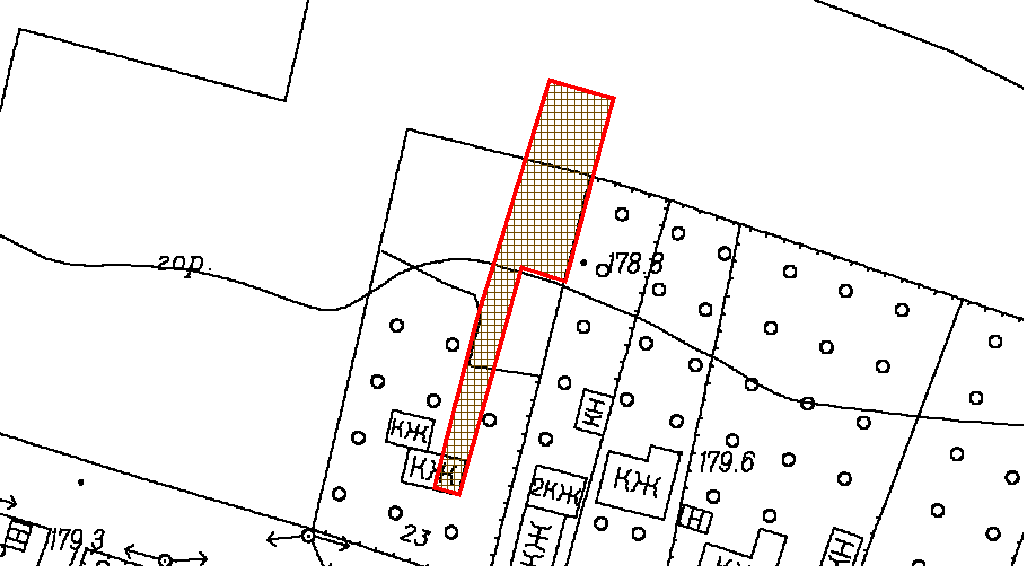 клопотаннявід 29.05.2023 № 370165161код земельної ділянки72:499:0085юридична/фізична особаПилипчук Володимир Володимировичадреса земельної ділянким. Київ, р-н Солом'янський, вул. Совська, 34-Бвид землекористуваннявласністьвид використанняземельної ділянкидля будівництва і обслуговування жилого будинку, господарських будівель і споруд орієнтовний розмір0,07 гаКиївський міський головаВіталій КЛИЧКО